Abingdon Primary School 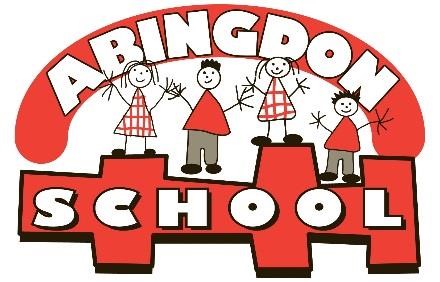 Abingdon Road  Reddish  Stockport  SK5 7ET Telephone: 0161 480 4531 Acting Headteacher: Ms C Flanders Email: admin@abingdon.stockport.sch.uk Newsletter Friday 9th September 2022 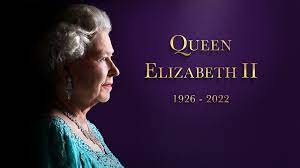 As a school, we are saddened to hear about the passing of the Queen. She was an inspiration to us all; such a hardworking, committed and dedicated woman. She will be missed. We have talked about her today with the children in our classes and in our Celebration assembly.  Our thoughts and prayers are with King Charles III and the Royal Family.  Welcome back! I hope you all had a lovely summer and had chance to read the welcome back letter I sent last Friday. It is on class dojo, but I will send out another copy with this newsletter today.We have had an amazing first week back. All the children have settled into their new classes so well. A huge welcome to our new Reception families, you should all be so proud of your children this week! They have been amazing and we are so glad to have you all in our Abingdon Family.I would also like to welcome our new staff. They have had a whirlwind of a week, but have been absolutely fabulous and we are so glad to have them in the team. We did have some last-minute staff changes so below is an updated staff name list for your information. 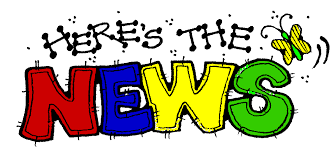 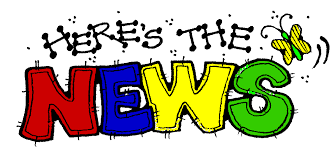 Letter from the QueenIt seems bittersweet with the recent sad news, but in the Summer holidays we were delighted to receive a beautiful card from the Queen to thank the children of Abingdon for their kind words during the Jubilee celebrations - The children wrote to letters to congratulate her. See the photos on twitter and class dojo. We are definitely having it framed and are so proud of the children. Head teacher appointmentPlease see the attached letter from Tom Saunders our Chair of Governors. Parent Governor VacancyFor your information, there is currently a Parent Governor vacancy. On Monday, families will receive information and a nominee form via email. It you would like to be considered for the position please complete and return it to school. Free School Meals
A reminder that families can apply for Free School Meals via this link: https://www.stockport.gov.uk/free-school-meals/apply-school-grants-free-school-meals - all you need is your NATIONAL INSURANCE NUMBER. If your child has just gone into year 3 they will no longer be on Universal Free School Meals, so if you think you might qualify please apply as soon as possible.

Even if your child is in Reception, Year 1 or Year 2, it is beneficial to apply for Free School Meals as your child can also access a range of other benefits and school help supplement some additional provision for you and your child(ren).

If you would prefer to apply using a school computer/internet, that is no problem and we can arrange a private area with a computer for you to apply. Just ask at the office, call 0161 480 4531 or email admin@abingdon.stockport.sch.uk.School Uniform The children look so smart this week. Thank you all for your support with this, looking smart and being ready with all the right things make such a difference to learning.  Please make sure names are in all items of clothes – especially cardigans/jumpers and coats! It is impossible to find lost items without this.White polo shirtRed cardigan/jumper – with or without logo (NO other jumpers)Black/dark grey trousers/shorts/skirts/pinaforesBlack shoes or all black trainers (no colour variations accepted)PE Kits for PE daysWhite t-shirt and black shorts/joggers with school jumper.  (NO other jumpers/PE kits!) Summer Reading ChallengeIf you did the Summer Reading Challenge you have until 1pm tomorrow (Saturday 10th) to take back the forms to the library. I look forward to hearing who took part! School Lottery For those families new to school, we have a school lottery that is run by the website below. Every ticket sold provides much needed funding for our school. If you would like to take part please do sign up using the link below. Thank you.https://www.yourschoollottery.co.uk/ 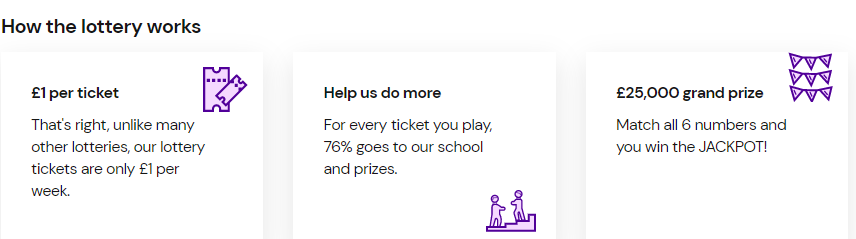 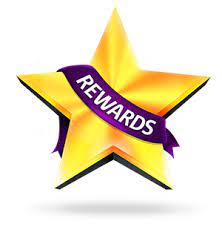 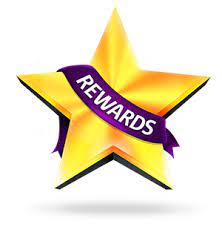 Attendance: The class with the highest overall attendance each week will have the opportunity to ‘spin the wheel’! The wheel has lots of different choices on – some of these have been updated this year by the children.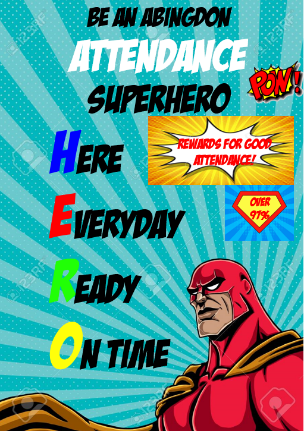  Each class who achieves 97% or higher each week, or who show great improvement, will have an extra playtime the following week. ALL children who have over 95% attendance for the year, or who show good improvement of attendance, will receive and end of term certificate and treat. Attendance monitoring includes broken weeks and lateness. You MUST contact school if your child is late or absent.The class with the highest attendance this week is: Y2 Foxes with 100%. Well done!They have won ‘another extra play!!!!’ as a special treat from the wheel, as well their extra playtime next week – Foxes are going to have a great time next week!  Hedgehogs, Kites, Kestrels, Hawks and Squirrels all had over 95% - What an amazing start! – They all have an extra play too!Hot chocolateEach week we invite a child from each class (who is chosen for being a role model for behaviour) to come and have hot chocolate and marshmallows with the headteacher. It is definitely my favourite time of the week! It was lovely to hear today why the children were chosen. (Reception will join in after half term)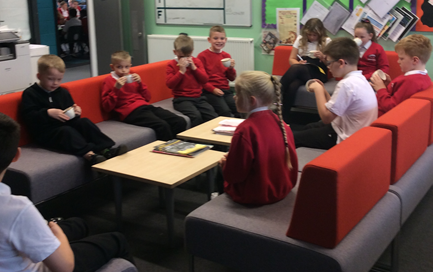 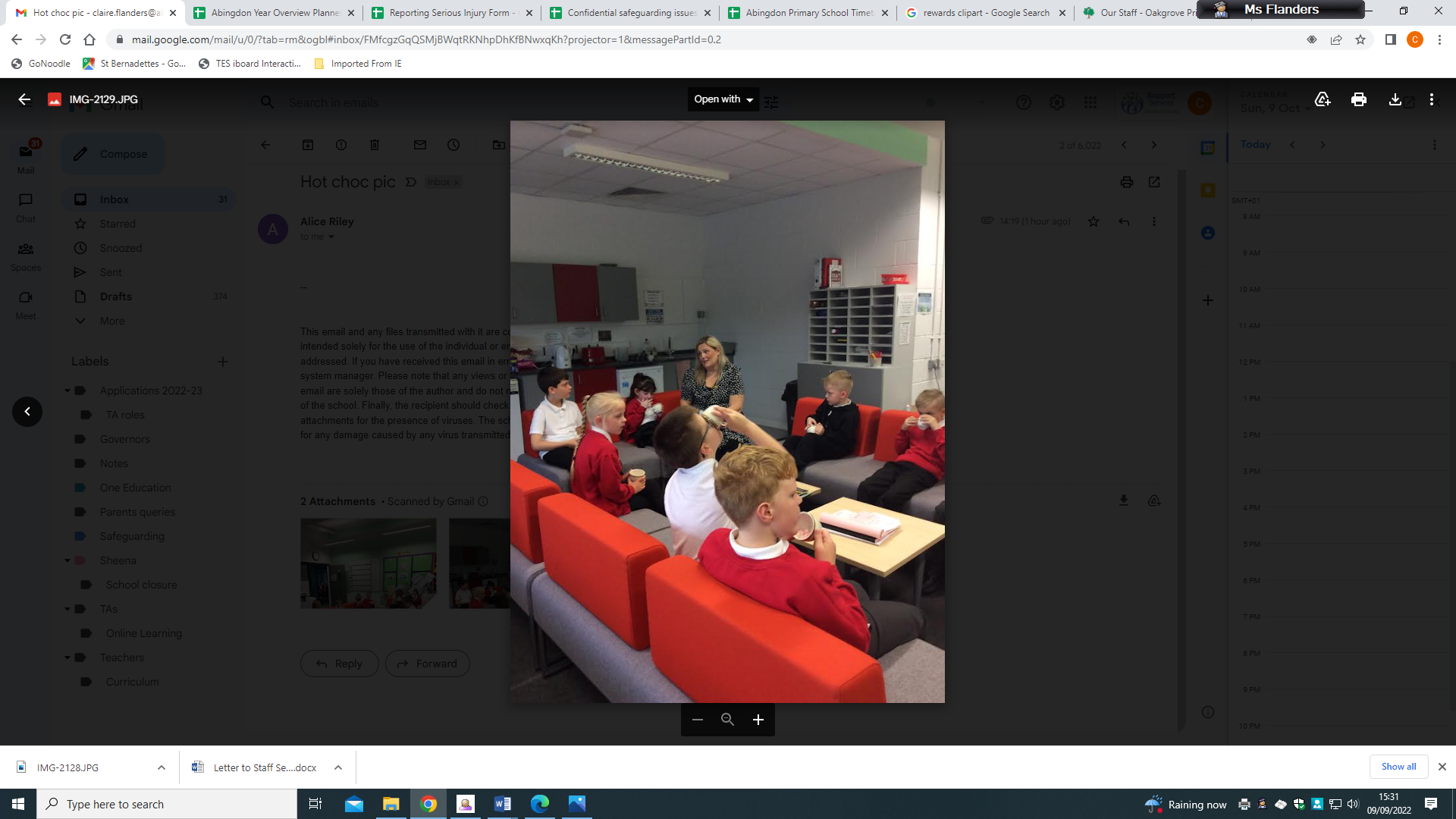 Gold Table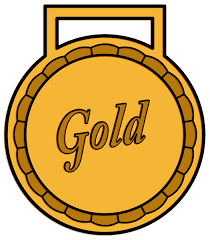 Children are chosen by their midday supervisors for their lunchtime behaviour. Each Friday we have a ‘Gold table’ in the hall and the children sit with me and have their lunch, they also receive a prize from the ‘Gold Box’. This will start next Friday and I can’t wait!Class Stars of the WeekEach week children are chosen for showing our core values. We award certificates in Celebration Time each Friday. Well done to all our stars: 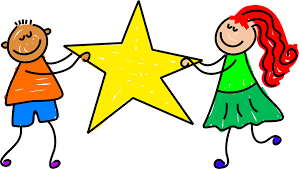 Year 1 /Rec Hedgehogs:  Ollie                                                Year 5 Kestrels: Ben	Year 1 squirrels	: Jennifer 				Year 5 Merlins: Sophie SYear 2 Foxes:	Hareem					Year 6 Ospreys: LilyYear 2 Rabbits: 	Anna					Year 6 Hawks: MelissaYear 3 Falcons: Kyra-RoseYear 4 Owls: AleenaYear 4 Kites: Danica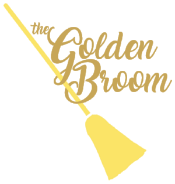 Golden BroomYear 1 Squirrels won the Golden Broom this week for having the tidiest classroom. Well done for setting a fantastic example to others.The Golden Broom is awarded by Mr Bosson (Site supervisor) .Finally, I would like to wish you a lovely weekend, and thank you for all your support.Ms FlandersActing Headteacher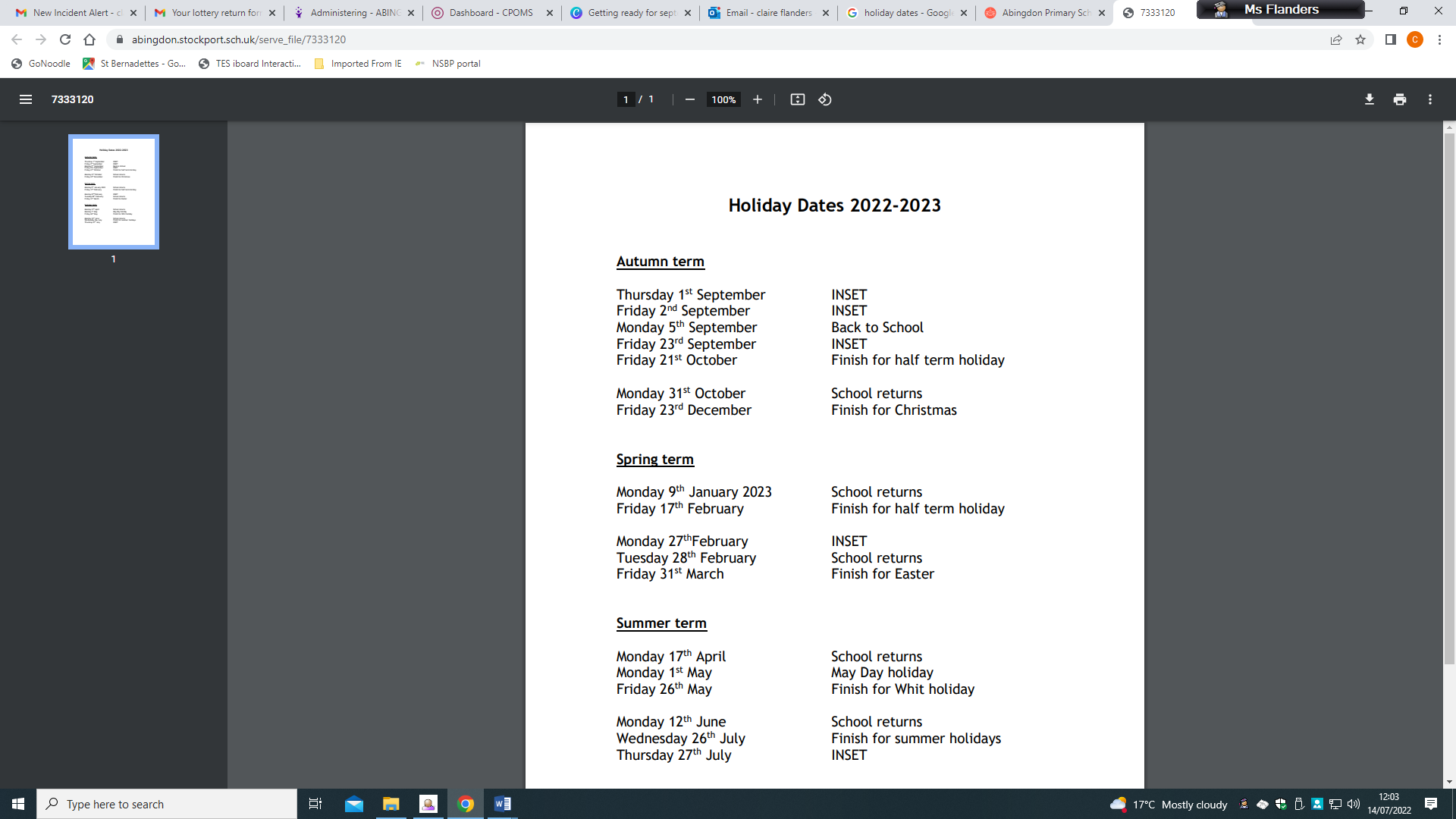 TeacherSupport staffReception BadgersMiss Hall (EYFS Lead)Mrs McFaddonMrs DarleyRec/Year 1 hedgehogsMiss ClearyMiss SpinozaYear 1 SquirrelsMiss TaylorMiss WhiteheadYear 2 RabbitsMr MailMiss BellYear 2 FoxesMiss Gray (Ks1 lead)Miss BourkeMiss Dulson Year 3 FalconsMiss HammondMiss BaguleyMrs Bertrand (pm)Year 4 OwlsMrs Whitehead/ Miss ChongMiss MurphyYear 4 KitesMr Amesbury (LKS2 Lead)Mrs HilditchMrs CaldwellYear 5 MerlinsMiss WaltonMrs WoodMr PhillipsYear 5 KestrelsMr ClearyMrs HanifMrs CaldwellYear 6 HawksMr TaylorMrs ButlerYear 6 OspreysMs Fallon (UKS2 lead)Mrs Kerrigan